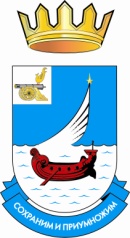 АДМИНИСТРАЦИЯРОДОМАНОВСКОГО СЕЛЬСКОГО ПОСЕЛЕНИЯГАГАРИНСКОГО РАЙОНА СМОЛЕНСКОЙ ОБЛАСТИПОСТАНОВЛЕНИЕот 28 февраля 2018 года		№ 2О выдаче дубликатаДоговора купли-продажи.	Рассмотрев поданное заявление Гражданина Колоколовой Галины ИвановныП О С Т А Н О В Л Я Ю :	1. Выдать дубликат Договора купли-продажи на квартиру Колоколовой Галине Ивановне по адресу: ул. Новая, д.8,кв.1 д. Родоманово, Гагаринского района, Смоленской области в связи с утерей подлинника.	2. Постановление вступает в силу с момента принятия.Глава муниципального образованияРодомановское сельское поселениеГагаринского района Смоленской                                      Н.К.Иванова